            Somlóvásárhelyi Közös Önkormányzati Hivatal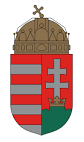               8481 Somlóvásárhely, Szabadság tér 1. JEGYZŐNoszlopi Kirendeltsége         8456 Noszlop, Dózsa Gy. u. 45.        Tel./ Fax: 06-88/505-820       e-mail: hivatal@noszlop.hu210/2009. (IX.29.) Kom. rendelet alapjánADATVÁLTOZÁSBEJELENTÉSE(BEJELENTÉS KÖTELES KERESKEDELMITEVÉKENYSÉG)A kereskedő adatai:Név:	Székhely:	Levelezési cím (amennyiben eltér a székhelytől):	Cégjegyzékszám/e.v. nyilv.tartási sz./kistermelő reg.sz.:	Adószám:	Statisztikai szám:	Telefonszám:	Elektronikus levelezési cím:	A 8456 Noszlop , ............................................................................ utca .......................... hsz. alatti üzletre.......................év .........................................hó.................. napján ........................................... számon kiadottigazolást / működési engedélyt az alábbiak szerint módosítom:MI VÁLTOZOTT MEG? (a megfelelő(ke)t jelölje X-szel):MÓDOSÍTOTÁS ADATTARTALMA:…………………………………………………………………………………………………………………………………………………………………………………………………………………………………………………………………………………………………………………………………………………………………………………………………………………………………………………………………………………………………………………………………………………………………………………………………………………………………………………………………………………………………………………………………………………………………………………………………………………………………………………………………………………………………………………………………………………………………………………………………………………………………………………………………………………………………………………………………………………………………………………………………………………………………………………………………………………………………………………………………………………………………………………………………………………………………………………………………………………………………………………………………………………………………………………………………………………………………………………………………………………………………………………………………………………………………………………………………………………………………………………………………………………………………………………………………………………………………………………………………………………………………………………………………………………………………………………………………………………………………………………………………………………………………………………………………………………………………………………………………………………………………………………………………………………………………………………………………………………………………………………………………………………………………………………………………………………………………………………………………………………………………………………………………………………………………………………………………………………………………………………………………………………………………………………………………………………………A forgalmazni kívánt termékek (a megfelelő(ke)t jelölje X-szel):A forgalmazni kívánt jövedéki termékek (a megfelelő(ke)t jelölje X-szel):Kelt:	a bejelentő aláírása és
              bélyegzőlenyomataCsatolt mellékletek:gazdasági társaság esetében aláírási címpéldány;nem személyesen eljáró ügyfél esetében kettő tanúval ellátott meghatalmazás.A hatóság érkeztetőbélyegzőjének helyeA hatóság iktatóbélyegzöjének helyeA kereskedő:neveszékhelyeadószámastatisztikai számjelecégjegyzékszáma/vállalkozói nyilvántartási számaAz üzlet:nyitvatartásának idejeelnevezésehasználatának jogcímealapterületebefogadóképességeTermékkört érintő változások:termékkör leadásaúj termékkör felvételeegyéb, éspedig:1.1. Meleg-, hideg étel1.2. Kávéital, alkoholmentes- és szeszes ital1.3. Csomagolt kávé, dobozos, illetve palackozott alkoholmentes- és szeszes ital1.4. Cukrászati készítmény, édesipari termék1.5. Hús-és hentesáru1.6. Hal1.7. Zöldség- és gyümölcs1.8. Kenyér- és pékáru, sütőipari termék1.9. Édességáru (csokoládé, desszert, nápolyi, cukorkaáru, előrecsomagolt fagylalt és jégkrém stb.)1.10. Tej, tejtermék (vaj, sajt, túró, savanyított tejtermék stb.)1.11. Egyéb élelmiszer (tojás, étolaj, margarin és zsír, olajos és egyéb magvak, cukor, só, száraztészta, kávé, tea, fűszer, ecet, méz, bébiétel stb.)1.12. Közérzetjavító és étrend-kiegészítő termék (gyógynövény, biotermék, testépítő szer stb.)2. Dohányáru (dohánytermék, dohányzáshoz szükséges kellék)3. Textil (szövet, ruházati méteráru, háztartási textiltermék, lakástextília, ágynemű, asztalterítő, törölköző, kötőfonal, hímzéshez, valamint takaró és szőnyeg készítéséhez szükséges alapanyag, rövidáru, tű, varrócérna, gomb stb.)4. Ruházat (gyermek, női, férfi ruházati cikk, bőrruházat és szőrmeáru, ruházati kiegészítő)5. Babatermék (csecsemő- és kisgyermek-ruházati cikk, babakocsi, babaülés, babaágy, babaápolási cikk stb.)6. Lábbeli- és bőráru7. Bútor, lakberendezés, háztartási felszerelés, világítástechnikai cikk8. Hangszer9. Villamos háztartási készülék és villamossági cikk10. Audió- és videóberendezés11. Audiovizuális termék (zenei- és videó felvétel, CD, DVD stb.)12. Telekommunikációs cikk13. Festék, lakk14. Vasáru, barkács, és építési anyag15. Szaniteráru16. Könyv17. Újság, napilap, folyóirat, periodikus kiadvány18. Papír- és írószer, művészellátó cikk (vászon, állvány stb.)19. Számítógépes hardver- és szoftver termék20. Illatszer, drogéria21. Háztartási tisztítószer, vegyi áru22. Gépjármű- és motorkerékpár-üzemanyag, motorbenzin, gázolaj, autógáz, gépjármű-kenőanyag, -hűtőanyag és adalékanyag23. Háztartási tüzelőanyag24. Palackos gáz25. Óra- és ékszer26. Sportszer, sporteszköz (horgászfelszerelés, kempingcikk, csónak, kerékpár és alkatrész, tartozék, lovas felszerelés, kiegészítők stb.)27. Játékáru28. Közérzettel kapcsolatos nem élelmiszer termék (vérnyomásmérő, hallókészülék, ortopéd cipő, mankó stb.)29. Tapéta, padlóburkoló, szőnyeg, függöny30. Virág és kertészeti cikk31. Kedvtelésből tartott állat32. Állateledel, takarmány33. Állatgyógyászati termék34. Szexuális termék35. Fegyver és lőszer36. Pirotechnikai termék37. Mezőgazdasági, méhészeti és borászati cikk, növényvédő szer, termésnövelő anyag, a tevékenységhez szükséges eszköz, kisgép (pincegazdasági felszerelés, vetőmag, tápszer, kötözőfonal, zsineg stb.)38. Fotócikk39. Optikai cikk40. Kegytárgy, kegyszer, egyházi cikk41. Temetkezési kellék42. Díszműáru, műalkotás, népművészeti és iparművészeti áru43. Emlék- és ajándéktárgy44. Numizmatikai termék45. Kreatív-hobbi és dekorációs termék46. Használtcikk (használt könyv, ruházati cikk, sportszer, bútor, egyéb használtcikk, régiség)47. Személygépjármű48. Egyéb gépjármű (tehergépjármű, lakókocsi, 3,5 tonnánál nehezebb jármű)49. Személygépjármű és egyéb gépjármű-alkatrész és -tartozék50. Motorkerékpár, motorkerékpár-alkatrész és -tartozék51. Mezőgazdasági nyersanyag, termék (gabona, nyersbőr, toll stb.)52. Mezőgazdasági ipari gép, berendezés53. Irodagép, -berendezés, irodabútor54. Speciális gép, berendezés (ipari robot, emelőgép, mérőberendezés, professzionális elektromos gép, berendezés, hajó, repülőgép stb.)55. Ipari vegyi áru56. Egyéb termelési célú alapanyag termék (műanyag-alapanyag, nyersgumi, ipari textilszál, textilipari rostanyag, kartonpapír, drágakő)57. Nem veszélyes, újrahasznosítható hulladék termék58. Zálogház által, a tevékenysége keretén belül felvett és ki nem váltott zálogtárgy59. Egyéb (jelölje meg)EnergiatermékSörCsendes és habzóborEgyéb csendes és habzó erjesztett ital Köztes alkoholtermékAlkoholtermékÁsványolaja Jöt. 3. § (2) és (3) bekezdése szerinti jövedéki terméket nem forgalmaz